ТЕРРИТОРИАЛЬНАЯ ИЗБИРАТЕЛЬНАЯ КОМИССИЯ ПРИМОРСКАЯ  ГОРОДА НОВОРОССИЙСКАИзбирательный участок №35-08им. М.К. Видова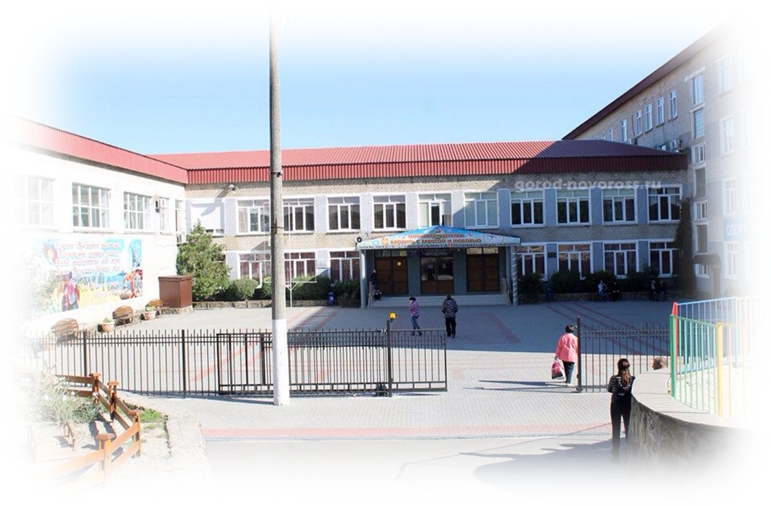 ГОРОД НОВОРОССИЙСК 2017 гВ соответствии с пунктом 10 статьи 23 Федерального закона от 12 июня 2002 г. № 67-ФЗ «Об  основных гарантиях избирательных прав и права на участие в референдуме граждан Российской Федерации», статьей 10 Закона Краснодарского края от 4 июня 1999 г. № 186-КЗ «Об избирательной комиссии Краснодарского края», Положением об именных избирательных участках на территории Краснодарского края, утвержденного постановлением избирательной комиссии Краснодарского края от 20 апреля 2017 г. № 10/178-6, решением рабочей группы по рассмотрению вопросов о присвоении избирательному участку статуса именного от 26 июня 2017 года №1, руководствуясь постановлением избирательной комиссии Краснодарского края 30 июня 2017 г. №	16/271-6 «О согласовании присвоения избирательным участкам статуса именных», избирательному участку №35-08 присвоено имя Михаила Капитоновича Видова.Люди не умирают до тех пор, пока память о них жива. Названия улиц Новороссийска – многочисленные обелиски, увековечивающие имена живых в нашей памяти Куникова, Сипягина, Корницкого, Козлова, Видова и других великих воинов. 	Когда началась Великая Отечественная война, М. К. Видов ушел воевать с самых первых ее дней. В 1942 году он был назначен комиссаром 255 бригады морской пехоты, которая формировалась под Новороссийском. Вместе с комиссаром Видовым бойцы 255 бригады прошли немало испытаний в боях под Туапсе, под Новороссийском, на Малой земле. Высадившись с десантом в ночь на 6 февраля в помощь куниковцам, морские пехотинцы сходу вступили в бой. Много месяцев Видов помогал командиру бригады руководить и управлять боем. Личный пример в бою - вот главная черта характера  Видова. Он всегда был впереди, вел за собой остальных.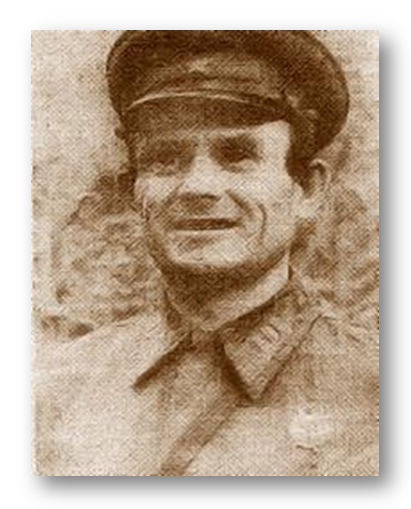 «В бой первым, из боя – последним» - такой девиз был у Видова. Его называли «героический комиссар», «человек из легенды». Он лично водил моряков в атаку на врага, и были случаи, когда он вызывал огонь на себя.Так в ноябре 1942 года,12 суток бригада вела упорные бои. Гитлеровцы, не обращая внимания на большие потери, пытались захватить цементные заводы и высоту «Сахарная голова». В одном из тяжелых боев М.К.Видова и двух корректировщиков огня отрезали от своих и окружили фашисты. Упали, сраженные пулями, его   товарищи.  Михаил Капитонович  остался один   и вызвал огонь на себя. Комиссар верил, что свой снаряд его не тронет. Так и вышло: к нему на помощь уже спешили его   товарищи.1943 год. Морские пехотинцы, возглавляемые Видовым, прорвали оборону врага в районе высоты Суджук–Кале, овладели ею и заняли площадь Свободы. За выдающиеся организаторские способности и личную храбрость, Михаила Капитоновича  Видова наградили орденом Александра Невского. 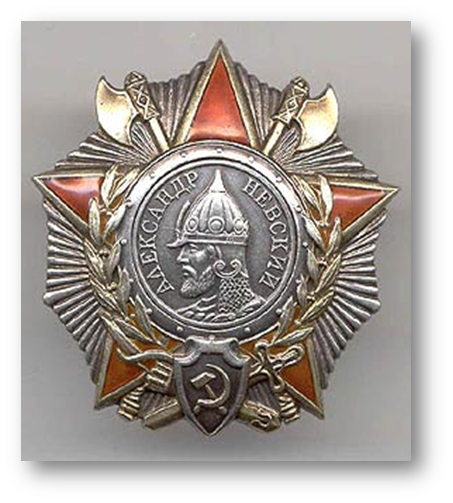 Михаил  Капитонович Видов, состоя в рядах   коммунистической партии    с 1932 года, все время был   на политической    работе.    Перед войной в течение    двух лет был военкомом полка. Здесь, он      приобрел   опыт  и    в командной работе, что позволило ему в боях   за Родину на  Западном фронте осенью 1941 года стать командиром полка, а позднее и дивизии. За мужество    в боях Михаил Капитонович награжден орденом Красного    Знамени. В боях   за Новороссийск батальонный    комиссар  М.  К. Видов    был заместителем командира по политической части  225-й бригады  морской пехоты. Участвовал в боях на Малой земле,    был всегда  на  передовой,  на линии огня, вместе  с бойцами ходил  в  атаки,    своим личным  примером  воодушевляя их на  подвиги.  Недолго прожил этот замечательный человек, всего 37 лет.  За сравнительно короткое время М.К. Видов награжден орденами Красной Звезды, Красного Знамени, Александра Невского. Последний аттестационный лист. В нем дается краткая характеристика начальника политотдела 255-й Краснознаменной бригады морских пехотинцев, подполковникa М. К. Видова.  Отличный политработник, умеющий зажечь сердца воинов, подающий личный пример бесстрашия и  героизма. Достоин присвоения очередного воинского звания — полковника. Может быть использован для назначения командиром дивизии.  Михаил Капитонович Видов высадился на Малую землю с одним из отрядов морских пехотинцев 5 февраля 1943 года. На протяжении длительного времени он обеспечивал в боевой обстановке партийно-политическое руководство частями бригады. Несколько раз он заменял раненых или погибших командиров. Там, где был Видов, никогда не отступали, там царил подлинный боевой дух. За героизм, бесстрашие бойцы его любили. Когда он появлялся среди них (а добраться в ту или иную часть под шквальным огнем немецких батарей было очень нелегко), то вселял бодрость,   уверенность.2 августа 1943 года, когда Михаил Капитонович Видов лично проверял подготовку матросов к бою, пуля снайпера сразила его. Через полчаса матросы поднялись в атаку, выбили немцев с занимаемых позиций: они отомстили за гибель любимого комиссара. Его именем названа   улица в Новороссийске. Решение о переименовании улицы было принято в 1943 году. После освобождения города секретарь Военного совета Андрей Петрович Марфин докладывал начальнику политотдела армии, что Новороссийский горком ВКП(б) решил увековечить память бойцов и командиров, павших в боях за город и предложил отметить особо отличившихся — Сергея Каданчика, Алексея Леженина, Адама Цедрика, Пантелея Исаева, Алексея Тихоступа,   Михаила Видова.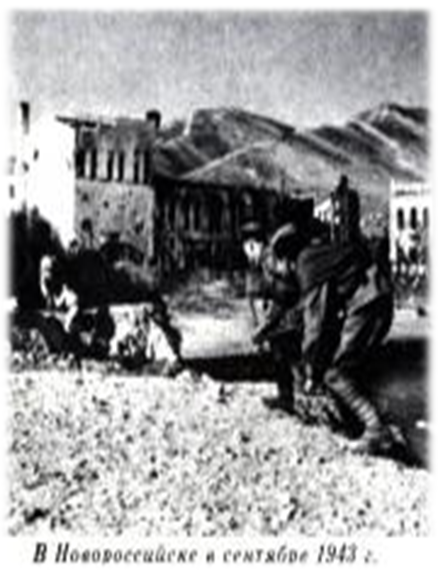 5 октября 2001 года решением Городской думы г. Новороссийска средней общеобразовательной школе № 40 было присвоено имя батальонного комиссара 225 бригады морской пехоты - Михаила Капитоновича Видова.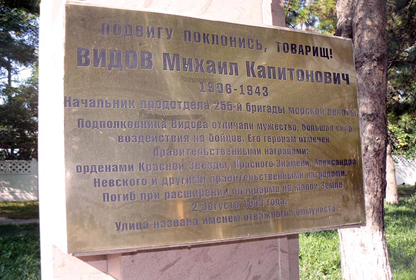 К УКАЗУ ПРЕЗИДИУМА ВЕРХОВНОГО СОВЕТА СССРот 13.12.42 г.			копия		НАГРАДНОЙ ЛИСТ1. Фамилия, имя и отчество		ВИДОВ МИХАИЛ КАПИТОНОВИЧ2. Звание – старший батальонный комиссар3. Должность, часть – военком 255 бригады морской пехоты.Представляется к ордену «Красная Звезда»4. Год рождения – 1906 г.5. Национальность – член ВКП/б/6. Партийность – член ВКП/б/.7. Участие в Гражданской войне, последующих боевых действиях по защите СССР и Отечественной войне /где, когда/ - Отечественная .8. Имеет ли ранения и контузии в Отечественной войне – не имеет.9. С какого времени в Красной Армии – с 1932г10. Каким РВК призван –11. Чем раньше награжден /за какие отличия/ - орденом «Красное Знамя», за оборону и взятие Тулы и Калуги.12. Саратовская обл.,Урюпинский , Ленинградская ул,5. 	 
 1.Краткое конкретное изложение боевого подвига или заслуг.	  Тов. Видов М.К. за время работы военкомом 255 бригады морской пехоты показал себя храбрым, воинственным командиром сталинского типа. Во время боя за высоту севернее и северо- восточнее г. Новороссийска тов. Видов М.К. Находился на передовых батальонах. Своими конкретными указаниями командирам, комиссарам в поле, воодушевлением бойцов на героические подвиги, воздействовал на успехи боя. Особую роль тов. Видов. М.К. проявил в боях с 21 по 28 сентября, 24 сентября 1942г, когда в батальонах создалось тяжелое положение в результате натиска противника десятикратным превосходством сил, тов. Видов М.К. с хладнокровием, присущим военному комиссару, организовал взаимодействие батальонов, в результате чего было уничтожено два батальона вражеской пехоты.	   Тов. Видов М.К. принципиальный комиссар-большевик, он беспощаден к трусам, паникерам, а наоборот с любовью отца относится к краснофлотцам, командирам, проявившим мужество и отвагу в боях с немецкими оккупантами. Среди личного состава тов. Видов пользуется исключительным авторитетом.Особой чертой тов. Видова является его оперативность и быстрое реагирования на все события в оперативной и политической жизни бригады. Имея большой опыт партийно–политической работы, повседневно передает его партийно–политическим работникам воспитывая в них мужество и отвагу.         Тов. Видов вполне заслуживает и достоин награждения орденом«КРАСНАЯ ЗВЕЗДА»п.п  Командующий войсками 47 АрмииГенерал – майор Гречкоп.п  Член Военного Совета 47 АрмииПолковник комиссар Мальцев2. Заключение вышестоящих начальников:Достоин награждением орденом «КРАСНАЯ ЗВЕЗДА»п.п Командующий войсками Черноморскойгруппы войск Закавказского фронта/подпись/п.п Член Военного СоветаЧерноморской группы войскЗакавказского фронта/подпись/25 октября 1942 г. ОСНОВАНИЕ: опись 682524, ц 619,Л.425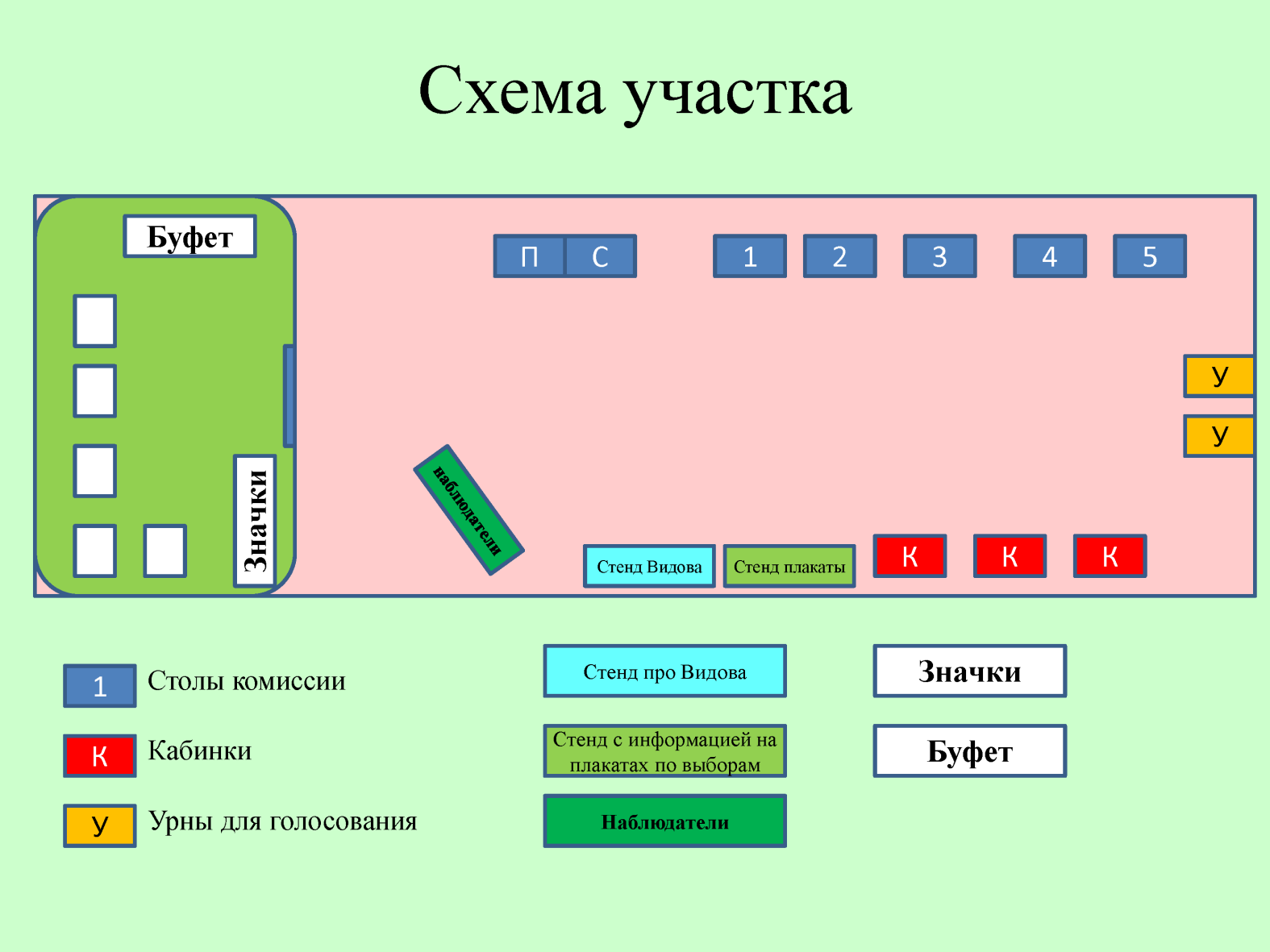 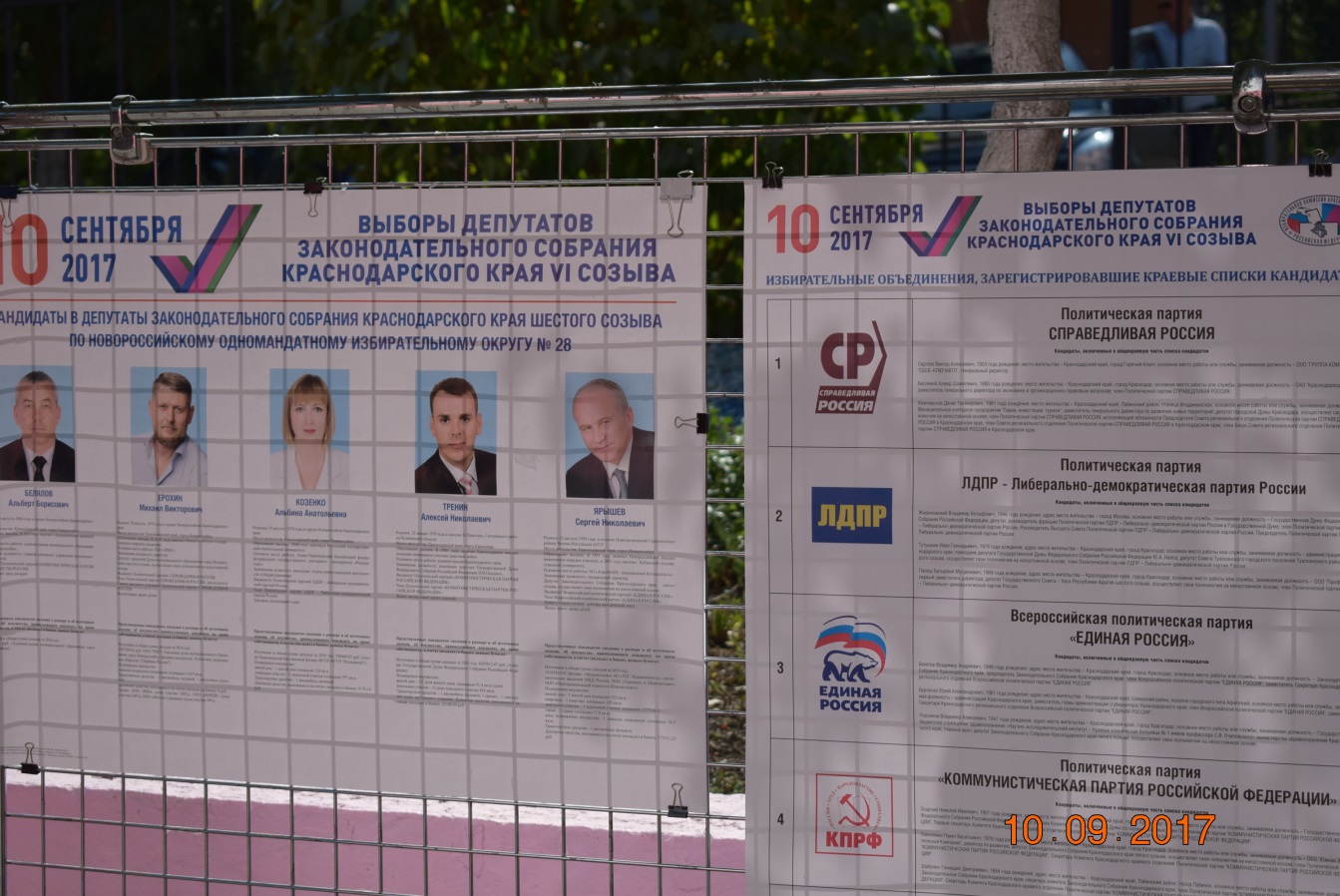 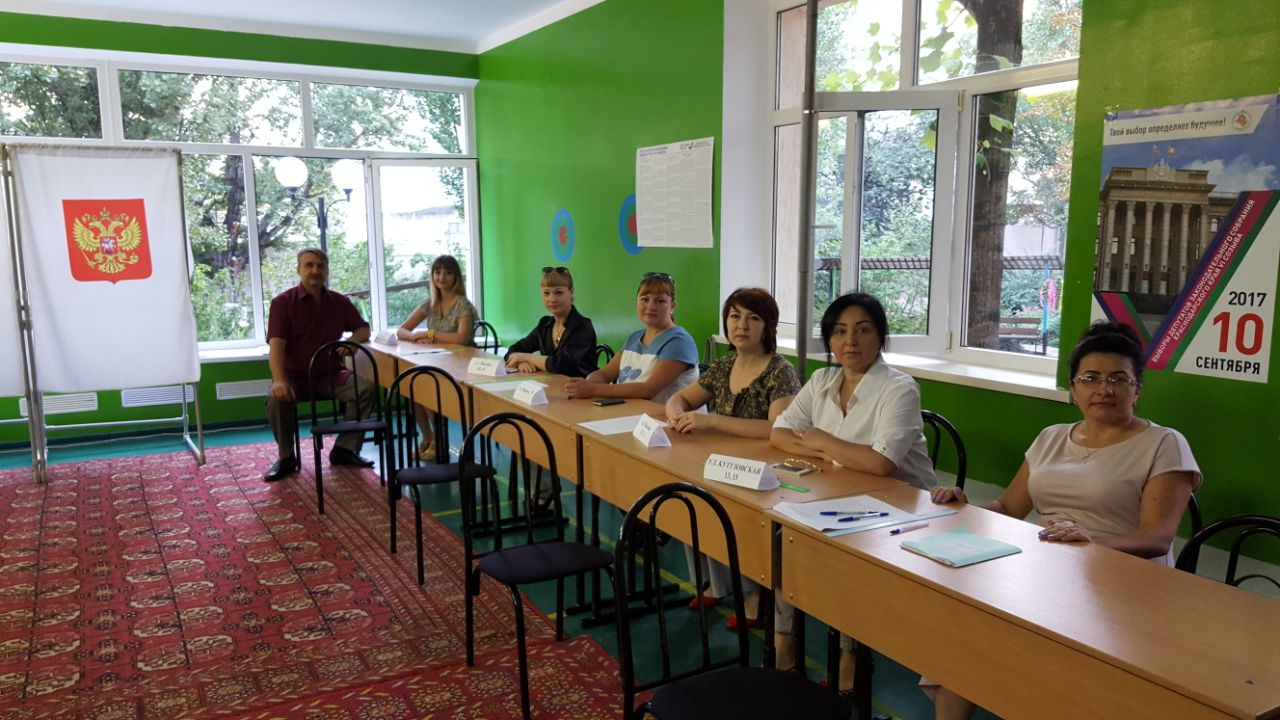 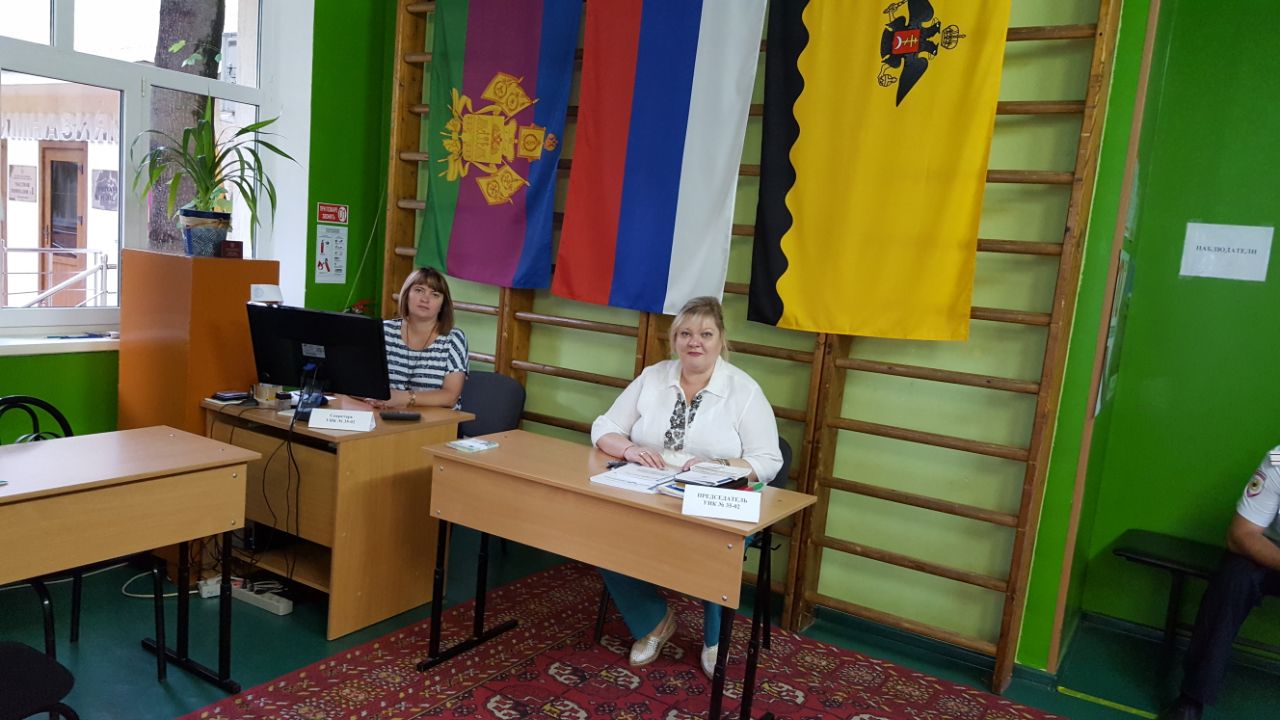 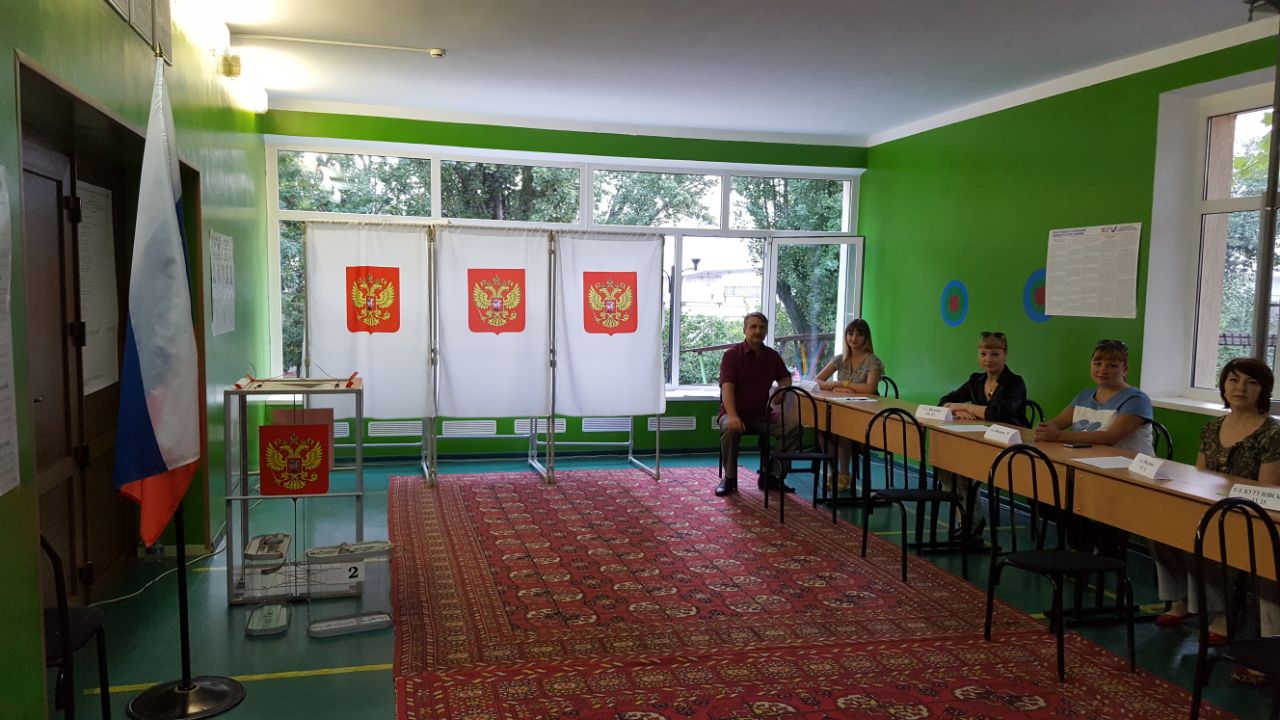 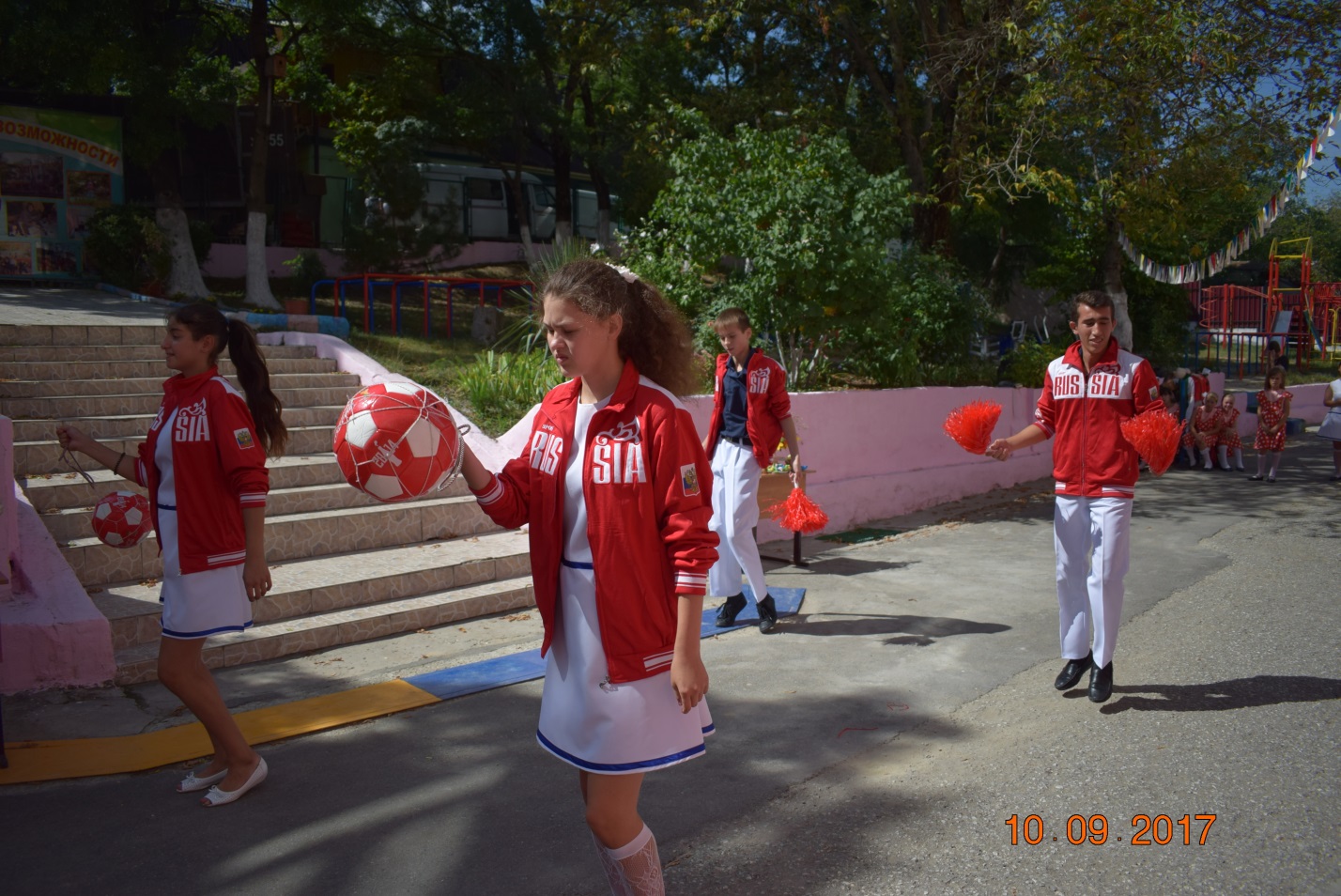 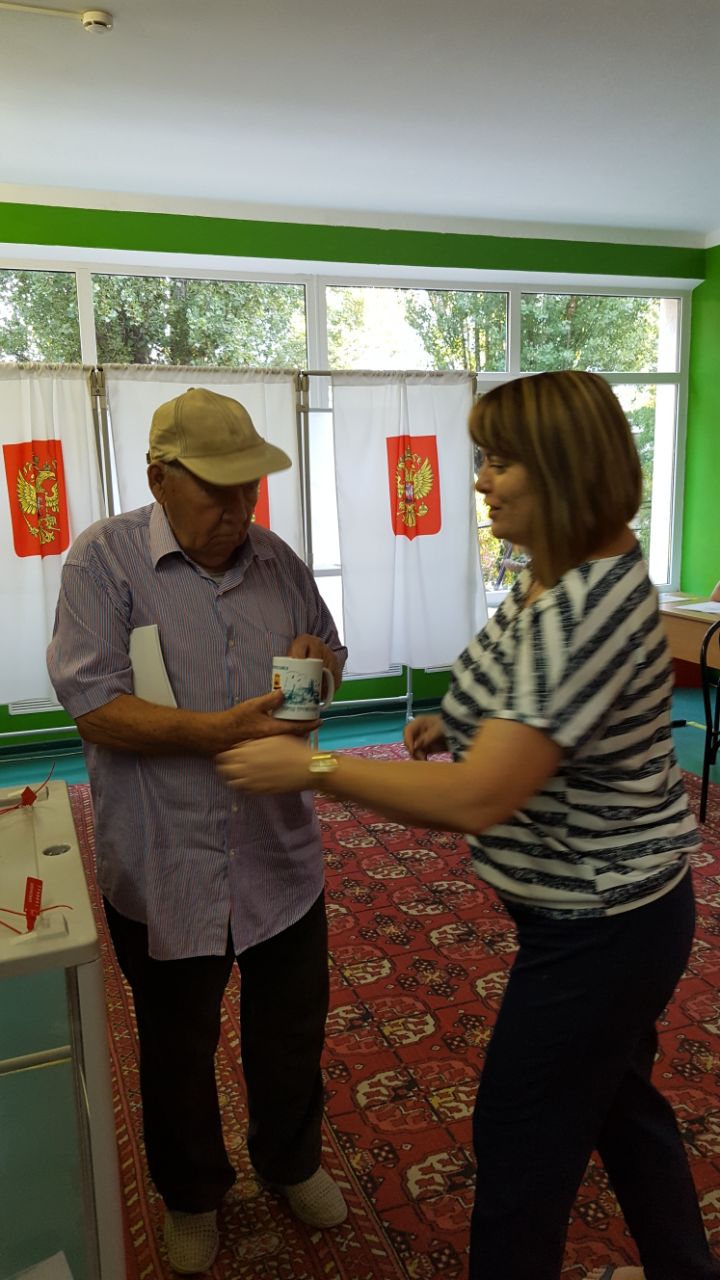 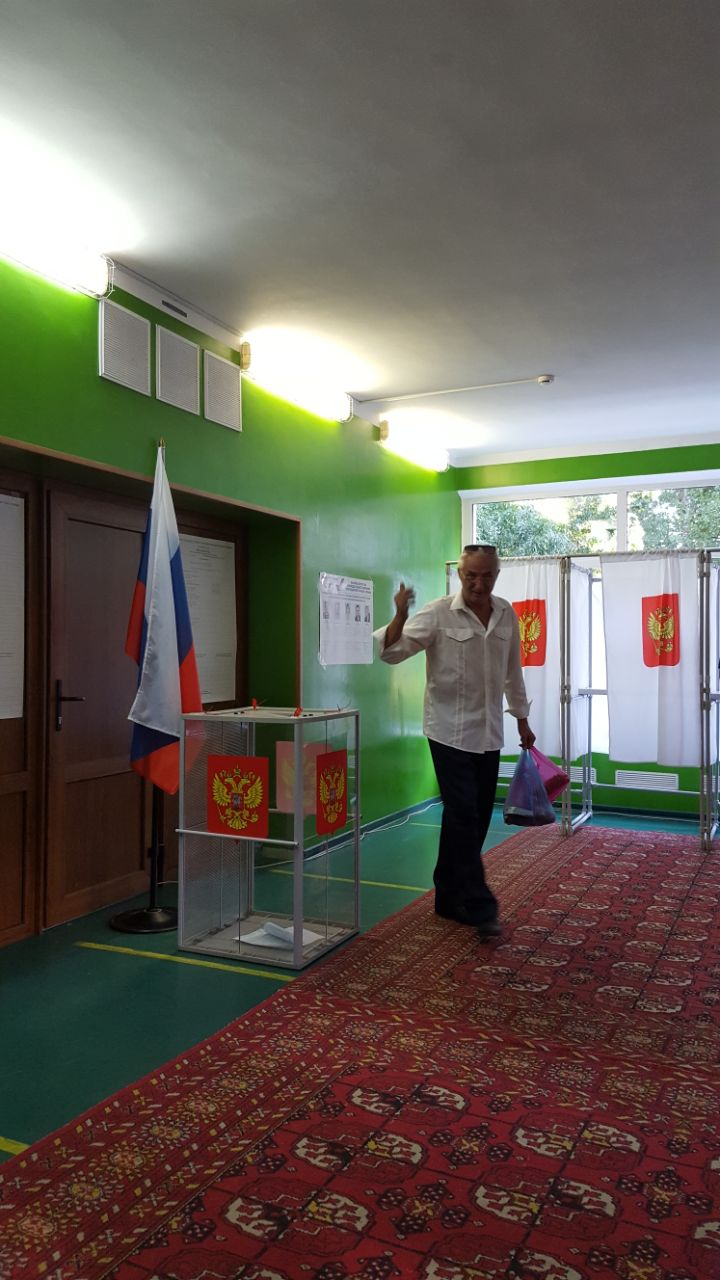 